ДЕПАРТАМЕНТ МОЛОДЕЖНОЙ ПОЛИТИКИ НОВОСИБИРСКОЙ ОБЛАСТИПРИКАЗот 22 мая 2024 г. N 64/53ОБ УТВЕРЖДЕНИИ ПОЛОЖЕНИЯ ОБ ОБЩЕСТВЕННОМ СОВЕТЕПРИ ДЕПАРТАМЕНТЕ МОЛОДЕЖНОЙ ПОЛИТИКИ НОВОСИБИРСКОЙ ОБЛАСТИВ соответствии со статьей 4 Закона Новосибирской области от 02.06.2015 N 551-ОЗ "Об отдельных вопросах организации и осуществления общественного контроля в Новосибирской области", в целях реализации постановления Правительства Новосибирской области от 01.12.2015 N 425-п "Об утверждении Типового положения об общественном совете при исполнительном органе государственной власти Новосибирской области", в целях обеспечения прозрачности и открытости деятельности департамента молодежной политики Новосибирской области, а также участия представителей общественности в процессе подготовки и реализации решений департамента, приказываю:1. Создать Общественный совет при департаменте молодежной политики Новосибирской области.2. Утвердить прилагаемое положение об Общественном совете при департаменте молодежной политики Новосибирской области.3. Контроль за исполнением настоящего приказа оставляю за собой.Руководитель департаментаС.В.ФЕДОРЧУКУтвержденоприказомдепартамента молодежной политикиНовосибирской областиот __________ N __________ПОЛОЖЕНИЕОБ ОБЩЕСТВЕННОМ СОВЕТЕ ПРИ ДЕПАРТАМЕНТЕМОЛОДЕЖНОЙ ПОЛИТИКИ НОВОСИБИРСКОЙ ОБЛАСТИI. Общие положения1. Положение об Общественном совете при департаменте молодежной политики Новосибирской области (далее - Положение) разработано в соответствии с Федеральным законом от 21.07.2014 N 212-ФЗ "Об основах общественного контроля в Российской Федерации", Законом Новосибирской области от 02.06.2015 N 551-ОЗ "Об отдельных вопросах организации и осуществления общественного контроля в Новосибирской области", постановлением Правительства Новосибирской области от 01.12.2015 N 425-п "Об утверждении Типового положения об общественном совете при исполнительном органе государственной власти Новосибирской области", определяет компетенцию, порядок формирования и деятельности Общественного совета при департаменте молодежной политики Новосибирской области (далее - Общественный совет).2. Общественный совет является постоянно действующим совещательным органом.3. В своей деятельности Общественный совет руководствуется Конституцией Российской Федерации, федеральными конституционными законами, федеральными законами, актами Президента Российской Федерации и Правительства Российской Федерации, законами Новосибирской области, постановлениями и распоряжениями Губернатора Новосибирской области и Правительства Новосибирской области, а также настоящим Положением.4. Члены Общественного совета исполняют свои обязанности на общественных началах.II. Основные задачи и функции Общественного совета5. Основными задачами Общественного совета являются:1) обеспечение прозрачности и открытости деятельности департамента молодежной политики Новосибирской области (далее - департамент), в том числе осуществление общественного контроля за деятельностью департамента в формах и порядке, предусмотренных федеральным законодательством и законодательством Новосибирской области;2) совершенствование механизма учета общественного мнения и обратной связи департамента с гражданами, общественными объединениями и иными негосударственными некоммерческими организациями;3) обеспечение участия представителей общественности в процессе подготовки и реализации решений в сфере деятельности департамента;4) организация и осуществление совместных действий департамента и граждан, общественных объединений и иных негосударственных некоммерческих организаций по разработке и реализации государственной политики в сфере деятельности департамента;5) привлечение к принятию управленческих решений в сфере деятельности департамента граждан, представляющих интересы различных групп населения Новосибирской области;6) информирование граждан и организаций в Новосибирской области о целях, задачах и итогах работы департамента в установленной сфере деятельности;7) осуществление контроля за реализацией решений Общественного совета.6. Общественный совет для выполнения возложенных на него основных задач выполняет следующие функции:1) готовит предложения департаменту по вопросам повышения эффективности его деятельности;2) обсуждает годовые планы работы департамента и годовые отчеты о его деятельности;3) обсуждает отчеты департамента о реализации государственных программ Новосибирской области;4) участвует в мероприятиях департамента антикоррупционного характера и заседаниях, в которых предусмотрено участие представителей Общественного совета;5) обсуждает вопросы правоприменительной практики по результатам вступивших в законную силу решений судов о признании недействительными правовых актов, незаконными решений и действий (бездействия) департамента и его должностных лиц для выработки и принятия мер по предупреждению и устранению причин выявленных нарушений;6) обсуждает проекты законов, проекты актов, подготовленных департаментом, в случаях, предусмотренных действующим законодательством;7) взаимодействует со средствами массовой информации с целью расширения уровня информированности граждан и организаций о деятельности департамента;8) осуществляет иные функции во исполнение возложенных на Общественный совет основных задач.III. Порядок формирования Общественного совета7. Общественный совет формируется на конкурсной основе.Состав конкурсной комиссии и Положение о конкурсной комиссии по формированию 1/4 состава Общественного совета утверждается приказом департамента.Формирование 3/4 состава Общественного совета осуществляется советом Общественной палаты Новосибирской области в соответствии с Регламентом Общественной палаты Новосибирской области.8. Департамент устанавливает дополнительные требования к знаниям, наличию опыта работы, наличию опыта участия в работе совещательных и (или) экспертных органов, профессиональной квалификации в приоритетных сферах деятельности департамента совместно с советом Общественной палаты Новосибирской области.9. Не могут быть выдвинуты в качестве кандидатов в члены Общественного совета:1) представители общественных объединений и иных некоммерческих организаций, которые в соответствии с Федеральным законом от 04.04.2005 N 32-ФЗ "Об Общественной палате Российской Федерации" не могут выдвигать кандидатов в члены Общественной палаты Российской Федерации;2) лица, замещающие государственные должности Российской Федерации и субъектов Российской Федерации, должности государственной службы Российской Федерации и субъектов Российской Федерации, и лица, замещающие муниципальные должности и должности муниципальной службы, а также другие лица, которые в соответствии с Федеральным законом от 04.04.2005 N 32-ФЗ "Об Общественной палате Российской Федерации" не могут быть членами Общественной палаты Российской Федерации.10. Количественный состав Общественного совета определяется руководителем департамента и устанавливается в количестве 20 человек с учетом необходимости соблюдения кратности представительства согласно пункту 11 настоящего Положения.11. Состав Общественного совета формируется из числа кандидатов, выдвинутых в члены Общественного совета общественными объединениями и иными негосударственными некоммерческими организациями в соответствии со следующей квотой представительства:1) кандидаты в члены Общественного совета в количестве 3/4 от указанного в пункте 10 настоящего Положения количественного состава Общественного совета предлагаются Общественной палатой Новосибирской области из числа поступивших в процессе приема заявок, отобранных в соответствии с процедурой конкурса;2) кандидаты в члены Общественного совета в количестве 1/4 от указанного в пункте 10 настоящего Положения количественного состава Общественного совета предлагаются конкурсной комиссией департамента из числа поступивших в процессе приема заявок, отобранных в соответствии с процедурой конкурса.Общественная палата Новосибирской области рассматривает представленные общественными объединениями и иными негосударственными некоммерческими организациями предложения и производит отбор кандидатур в состав Общественного совета в порядке, установленном Регламентом Общественной палаты Новосибирской области, в соответствии с квотой представительства, предусмотренной настоящим положением.Совет Общественной палаты Новосибирской области рассматривает представленный Общественной палатой Новосибирской области список кандидатур и в случае согласования направляет руководителю департамента для утверждения.11.1. Общественные объединения и иные негосударственные некоммерческие организации обладают правом выдвижения кандидатур в члены Общественного совета при условии, если они:1) зарегистрированы и осуществляют деятельность на территории Российской Федерации;2) имеют период деятельности не менее 3 лет с момента государственной регистрации на момент объявления конкурса;3) не находятся в процессе ликвидации;4) осуществляют деятельность, соответствующую специальной компетенции департамента в установленных федеральным и областным законодательством сферах.11.1.1. Не могут выдвигать кандидатов в состав Общественного совета общественные объединения, иные негосударственные некоммерческие организации:1) которым в соответствии с Федеральным законом от 25.07.2002 N 114-ФЗ "О противодействии экстремистской деятельности" (далее - Федеральный закон "О противодействии экстремистской деятельности") вынесено предупреждение в письменной форме о недопустимости осуществления экстремистской деятельности, - в течение одного года со дня вынесения предупреждения, если оно не было признано судом незаконным;2) деятельность которых приостановлена в соответствии с Федеральным законом "О противодействии экстремистской деятельности", если решение о приостановлении не было признано судом незаконным.11.2. Кандидаты в состав Общественного совета должны соответствовать следующим требованиям:1) иметь гражданство Российской Федерации и возраст старше 21 года;2) иметь опыт работы по направлениям деятельности, соответствующим специальной компетенции департамента в установленных федеральным и областным законодательством сферах, при котором формируется Общественный совет, свыше 1 года;3) не иметь конфликта интересов, связанного с осуществлением деятельности члена Общественного совета.11.3. Общественный совет создается по инициативе совета Общественной палаты Новосибирской области либо руководителя департамента. Предложение о создании Общественного совета по инициативе совета Общественной палаты Новосибирской области осуществляется путем направления соответствующего решения совета Общественной палаты Новосибирской области руководителю департамента.12. Решение о создании (формировании) Общественного совета принимается руководителем департамента.13. В целях создания (формирования) состава Общественного совета департамент размещает на официальном сайте департамента в информационно-телекоммуникационной сети Интернет (далее - официальный сайт департамента) уведомление о начале процедуры создания (формирования) состава Общественного совета (далее - уведомление).14. Уведомление размещается на срок не менее 10 рабочих дней со дня его размещения и содержит следующую информацию:1) порядок формирования Общественного совета;2) адрес для направления предложений по кандидатам в члены Общественного совета и срок подачи предложений;3) условия выдвижения кандидатов в члены Общественного совета, требования, предъявляемые к ним.15. Одновременно с размещением уведомления на официальном сайте департамента аналогичное уведомление размещается на официальном сайте Общественной палаты Новосибирской области в информационно-телекоммуникационной сети Интернет.16. Кандидаты в члены Общественного совета направляют по адресу, указанному в уведомлении, в установленный уведомлением срок следующие документы:1) заявление о включении в Общественный совет по форме согласно приложению N 1 к настоящему положению;2) анкету кандидата в члены Общественного совета по форме согласно приложению N 2 к настоящему положению;3) согласие на обработку персональных данных по форме согласно приложению N 3 к настоящему положению;4) справку об отсутствии конфликта интересов по форме согласно приложению N 4 к настоящему положению;5) согласие на обработку персональных данных, разрешенных субъектом персональных данных для распространения по форме согласно приложению N 5 к настоящему положению;6) копию документа, удостоверяющего личность;7) копии документов об образовании, а также о дополнительном профессиональном образовании, о присвоении ученой степени, ученого звания (при наличии);8) выписку из трудовой книжки (электронной трудовой книжки);9) копию документов о членстве в составе общественных советов иных исполнительных органов;10) копии иных документов (при желании).17. При выдвижении кандидатов, указанных в подпунктах 1 - 2 пункта 11 настоящего положения, кандидаты в члены Общественного совета направляют также решение о выдвижении кандидата, принятое общественным объединением и (или) иной негосударственной некоммерческой организацией, зарегистрированной и действующей на территории Новосибирской области, советом Общественной палаты Новосибирской области, общественной(ым) палатой (советом) муниципального образования Новосибирской области.18. Департамент не позднее 14 рабочих дней со дня окончания приема документов, указанных в пунктах 16, 17 настоящего положения, по согласованию с советом Общественной палаты Новосибирской области утверждает приказом департамента состав Общественного совета.18.1. При наличии кандидатов, не вошедших в состав Общественного совета и соответствующих требованиям, предъявляемым к кандидатам в члены Общественного совета, департаментом формируется резерв Общественного совета для замещения членов Общественного совета, досрочно прекративших свои полномочия (далее - резерв Общественного совета).При поступлении в департамент предложений Конкурсной комиссии для включения кандидатов в резерв Общественного совета и (или) списка кандидатур, согласованных советом Общественной палаты Новосибирской области для включения в резерв Общественного совета, руководителем департамента утверждается резерв Общественного совета.Кандидаты включаются в резерв Общественного совета с их согласия на срок полномочий действующего состава Общественного совета.Число кандидатов, включенных в резерв Общественного совета, не может превышать количественный состав Общественного совета, определяемый в соответствии с пунктом 10 настоящего положения.19. В течение 5 рабочих дней со дня подписания приказа, указанного в пункте 18 настоящего положения, департамент размещает информацию о составе Общественного совета на официальном сайте департамента, а также направляет кандидатам уведомление о включении (об отказе во включении) в члены Общественного совета.20. Срок полномочий членов Общественного совета - три года.21. За три месяца до истечения срока полномочий действующего состава Общественного совета руководитель департамента инициирует процедуру формирования нового состава Общественного совета в порядке, установленном разделом III настоящего положения.IV. Организация деятельности Общественного совета22. Основной формой деятельности Общественного совета является заседание. Члены Общественного совета могут участвовать в заседаниях посредством аудиовидеосвязи.Первое заседание Общественного совета проводится не позднее чем через 30 рабочих дней со дня утверждения персонального состава Общественного совета.23. Председатель, заместитель председателя и секретарь Общественного совета избираются членами Общественного совета из его состава на первом заседании Общественного совета открытым голосованием простым большинством голосов от числа присутствующих членов.23.1. Кандидаты на должность председателя Общественного совета представляют краткую программу своей работы.24. Заседания Общественного совета проводятся по мере необходимости, но не реже одного раза в полугодие.По решению председателя Общественного совета либо 1/3 членов Общественного совета может быть проведено внеочередное заседание.Заседание Общественного совета считается правомочным, если в нем участвует более половины от общего числа его членов.Заседание Общественного совета ведет председатель Общественного совета или по его поручению заместитель председателя Общественного совета. Порядок проведения заседаний Общественного совета определяется председателем Общественного совета по согласованию с руководителем департамента.25. Решения Общественного совета принимаются простым большинством голосов присутствующих на заседании членов Общественного совета путем открытого голосования. При равенстве голосов голос председательствующего является решающим.Решения Общественного совета оформляются протоколом, который подписывается председателем Общественного совета, а в его отсутствие - заместителем председателя.Члены Общественного совета, выразившие свое несогласие с решением Общественного совета, вправе изложить особое мнение, которое приобщается к протоколу заседания Общественного совета. Особое мнение оформляется в течение 1 рабочего дня со дня заседания Общественного совета.Копия протокола в течение 7 рабочих дней со дня заседания Общественного совета направляется руководителю департамента.По поручению председателя Общественного совета допускается принятие решения Общественного совета путем заочного голосования.Решения Общественного совета носят рекомендательный характер.26. Председатель Общественного совета:1) представляет Общественный совет в органах государственной власти Новосибирской области, органах местного самоуправления, общественных объединениях и организациях;2) определяет приоритетные направления деятельности Общественного совета, организует работу Общественного совета и председательствует на его заседаниях;3) подписывает протоколы заседаний и другие документы Общественного совета;4) формирует при участии членов Общественного совета и утверждает план работы, повестку заседания Общественного совета и состав иных лиц, приглашаемых на заседание Общественного совета;5) взаимодействует с руководителем департамента по вопросам реализации решений Общественного совета;6) принимает решение в случае необходимости о проведении внеочередного заседания Общественного совета, а также о заочном голосовании при принятии решения Общественным советом;6.1) в целях обобщения практики работы направляет в Общественную палату Новосибирской области и департамент ежегодный доклад;6.2) принимает меры по предотвращению и (или) урегулированию конфликта интересов у членов Общественного совета, в том числе по досрочному прекращению полномочий члена Общественного совета, являющегося стороной конфликта интересов;7) решает иные вопросы в установленной сфере деятельности Общественного совета.В случае отсутствия председателя Общественного совета его обязанности исполняет заместитель председателя Общественного совета.27. Секретарь Общественного совета:1) готовит проект повестки заседания Общественного совета и проект протокола заседания Общественного совета;2) организует текущую деятельность Общественного совета и координирует деятельность его членов;3) информирует членов Общественного совета о времени, месте и повестке заседания Общественного совета, а также об утвержденных планах работы Общественного совета;4) обеспечивает во взаимодействии с департаментом подготовку информационно-аналитических материалов к заседаниям Общественного совета по вопросам, включенным в повестку Общественного совета;5) решает иные вопросы по поручению председателя Общественного совета.В случае отсутствия секретаря Общественного совета его обязанности исполняет один из членов Общественного совета по поручению председателя Общественного совета.28. Члены Общественного совета:1) участвуют в мероприятиях, проводимых Общественным советом, а также в подготовке материалов по рассматриваемым вопросам;2) вносят предложения по формированию повесток заседаний Общественного совета;3) высказывают свое мнение по существу обсуждаемых вопросов на заседании Общественного совета;4) обладают равными правами при обсуждении вопросов и голосовании на заседании Общественного совета;5) могут быть предложены для вхождения в составы конкурсной (аттестационной) комиссии;6) могут быть предложены для вхождения в состав комиссии по соблюдению требований к служебному поведению государственных гражданских служащих и урегулированию конфликта интересов;7) вправе принимать участие в приеме граждан, осуществляемом должностным лицом департамента.29. Члены Общественного совета обязаны лично участвовать в заседаниях Общественного совета и не вправе делегировать свои полномочия другим лицам.Члены Общественного совета обязаны соблюдать Кодекс этики члена Общественного совета, который утверждается решением Общественного совета.30. Полномочия члена Общественного совета прекращаются в случае:1) подачи письменного заявления о выходе из состава Общественного совета;2) смерти;3) прекращения гражданства Российской Федерации, получения двойного гражданства либо вида на жительство или иного документа, подтверждающего право на постоянное проживание гражданина Российской Федерации на территории иностранного государства;4) в случаях, предусмотренных пунктом 9 настоящего положения;5) признания его недееспособным, ограниченно дееспособным, безвестно отсутствующим или умершим на основании решения суда, вступившего в законную силу;6) вступления в законную силу вынесенного в отношении него обвинительного приговора суда;7) выезда на постоянное место жительства за пределы Новосибирской области;8) установления факта предоставления членом Общественного совета недостоверных сведений при избрании его в состав Общественного совета;9) предусмотренном пунктом 42 настоящего положения.В случае, предусмотренном подпунктом 1 настоящего пункта, член Общественного совета направляет в адрес руководителя департамента письменное заявление о выходе из состава Общественного совета.При установлении оснований, предусмотренных подпунктами 2 - 8 настоящего пункта, решение о досрочном прекращении полномочий члена Общественного совета принимается Общественным советом на ближайшем заседании. Решение Общественного совета о досрочном прекращении полномочий члена Общественного совета утверждается приказом департамента.30.1. При досрочном прекращении полномочий члена Общественного совета в состав Общественного совета включаются граждане из числа лиц, состоящих в резерве Общественного совета.Преимущественное право на замещение досрочно прекратившего свои полномочия члена Общественного совета имеет кандидат, заявление о включении в Общественный совет от которого поступило в более раннюю дату и время, относительно других кандидатов, включенных в резерв Общественного совета.В случае согласования кандидатуры советом Общественной палаты Новосибирской области ее включение в состав Общественного совета утверждается приказом департамента.В срок, предусмотренный пунктом 19 настоящего положения, информация об изменении состава Общественного совета размещается на официальном сайте департамента, кандидату(ам) направляется уведомление о включении в члены Общественного совета.При отсутствии кандидатов, состоящих в резерве Общественного совета, формирование нового состава Общественного совета осуществляется в порядке, установленном разделом III настоящего положения.30.2. Общественный совет досрочно прекращает свою деятельность в случае реорганизации, ликвидации департамента и в случае признания деятельности Общественного совета неэффективной в соответствии с пунктом 32.1 настоящего положения.31. По приглашению Общественного совета в заседаниях Общественного совета могут принимать участие представители органов государственной власти Новосибирской области, иных государственных органов, органов местного самоуправления, общественных объединений, а также представители научных и образовательных организаций.32. Общественный совет для выполнения возложенных на него задач в установленной сфере деятельности имеет право создавать по вопросам, отнесенным к компетенции Общественного совета, рабочие группы.32.1. Методика оценки и критерии эффективности деятельности Общественного совета разрабатываются Общественной палатой Новосибирской области. Пересмотр критериев эффективности допускается не чаще одного раза в год.Эффективность деятельности Общественного совета ежегодно оценивается Общественной палатой Новосибирской области совместно с департаментом.Решение Общественной палаты Новосибирской области и департамента о признании деятельности Общественного совета неэффективной утверждается приказом департамента. Формирование нового состава Общественного совета осуществляется в порядке, установленном разделом III настоящего положения.33. Организационно-техническое обеспечение деятельности Общественного совета осуществляет департамент.33.1. Хранение документации, связанной с проведением конкурсных процедур по формированию Общественного совета, в том числе документов, полученных от кандидатов в члены Общественного совета, осуществляют Общественная палата Новосибирской области и департамент. Срок хранения указанных документов не должен быть менее срока полномочий членов Общественного совета, предусмотренного пунктом 20 настоящего положения.V. Размещение информации о деятельности Общественного советав информационно-телекоммуникационной сети Интернет34. На официальном сайте департамента создается раздел для размещения информации о деятельности Общественного совета.В указанном разделе подлежит обязательному размещению следующая информация:1) положение об Общественном совете;2) состав Общественного совета;3) повестка заседания Общественного совета (не позднее 10 рабочих дней до дня проведения заседания);4) протоколы заседаний Общественного совета (не позднее 10 рабочих дней со дня проведения заседания);5) решения Общественного совета по результатам осуществления общественного контроля;6) другая информация о сфере деятельности Общественного совета.35. Порядок размещения информации о деятельности Общественного совета утверждается председателем Общественного совета.VI. Формы и порядок осуществления общественногоконтроля Общественным советом36. Общественный совет вправе осуществлять общественный контроль одновременно в нескольких формах, указанных в Федеральном законе от 21.07.2014 N 212-ФЗ "Об основах общественного контроля в Российской Федерации".37. Общественным советом устанавливается порядок проведения общественной экспертизы, общественного обсуждения и общественных (публичных) слушаний.VII. Конфликт интересов38. Конфликт интересов - ситуация, при которой личная заинтересованность члена Общественного совета влияет или может повлиять на объективность и беспристрастность осуществления общественного контроля и при которой возникает или может возникнуть противоречие между личной заинтересованностью члена Общественного совета и целями и задачами общественного контроля, установленными Федеральным законом от 21.07.2014 N 212-ФЗ "Об основах общественного контроля в Российской Федерации".39. Под личной заинтересованностью члена Общественного совета, которая влияет или может повлиять на объективность и беспристрастность осуществления общественного контроля, понимается возможность получения членом Общественного совета доходов в виде денег, ценностей, иного имущества, в том числе имущественных прав, либо услуг для себя или для третьих лиц.40. Члены Общественного совета обязаны ежегодно до 30 апреля информировать в письменной форме председателя Общественного совета и руководителя департамента об отсутствии у них конфликта интересов, а новые члены Общественного совета - при их включении в состав Общественного совета.41. В случае возникновения у члена Общественного совета личной заинтересованности, которая приводит или может привести к конфликту интересов, либо при возникновении ситуации оказания воздействия (давления) на члена Общественного совета, связанного с осуществлением им своих полномочий, член Общественного совета обязан в кратчайшие сроки проинформировать об этом в письменной форме председателя Общественного совета, а председатель Общественного совета - Общественную палату Новосибирской области.42. Председатель Общественного совета или эксперт, осуществляющий координацию и взаимодействие Общественного совета с Общественной палатой Новосибирской области, которым стало известно о возникновении у члена Общественного совета личной заинтересованности, которая приводит или может привести к конфликту интересов, обязаны принять меры по предотвращению или урегулированию конфликта интересов вплоть до снятия полномочий с члена Общественного совета, являющегося стороной конфликта интересов, в порядке, установленном Общественной палатой Новосибирской области.Приложение N 1к положениюоб Общественном совете придепартаменте молодежной политикиНовосибирской области                                       ____________________________________                                              (в Общественную палату                                              Новосибирской области/                                       ____________________________________                                        в департамент молодежной политики                                              Новосибирской области)                                       от _________________________________                                          (Ф.И.О., последнее - при наличии)                                 ЗАЯВЛЕНИЕ             о включении в Общественный совет при департаменте                 молодежной политики Новосибирской области    Я, ___________________________________________________________________,                (фамилия, имя, отчество (последнее - при наличии)прошу   включить  меня  в  состав  Общественного  совета  при  департаментемолодежной политики Новосибирской области.    В   случае   согласования  моей  кандидатуры  подтверждаю  соответствиетребованиям,  предъявляемым  к  члену Общественного совета при департаментемолодежной  политики Новосибирской области, и выражаю свое согласие войти всостав Общественного совета.    К заявлению прилагаю:    анкету кандидата в Общественный совет;    согласие на обработку персональных данных;    справку об отсутствии конфликта интересов;    согласие   на  обработку  персональных  данных,  разрешенных  субъектомперсональных данных для распространения;    решение  о  выдвижении  кандидата  в  члены  Общественного совета/копиюписьма ___________________________________________________________________,          (наименование должности руководителя организации, содержащего                    предложение о выдвижении кандидата в члены                        Общественного совета (при наличии)    иные документы: ______________________________________________________________________________________________________________________________________________________________________________________________________________________________________________________________________________________________________________________________________________________________________________________________________________________________________________"___" __________ 20__ г.                        (_________________________)                               (подпись)           (расшифровка подписи)Приложение N 2к положениюоб Общественном совете придепартаменте молодежной политикиНовосибирской областиАНКЕТАкандидата в Общественный совет при департаментемолодежной политики Новосибирской областиПриложение N 3к положениюоб Общественном совете придепартаменте молодежной политикиНовосибирской области                                 СОГЛАСИЕ                     на обработку персональных данных    Я, ___________________________________________________________________,                (фамилия, имя, отчество (последнее - при наличии),                               дата рождения лица)___________________________________________________________________________            (наименование основного документа, удостоверяющего                        личность, и его реквизиты)проживающий(ая) по адресу ________________________________________________,в  порядке  и  на  условиях, определенных Федеральным законом от 27.07.2006N 152-ФЗ "О персональных данных", выражаю ____________________________________________________________________________________________________________          (Общественной палате Новосибирской области/департаменту                молодежной политики Новосибирской области)расположенному(ной) по адресу: _______________________________________________________________________________________________________________________(далее  - оператор), согласие на обработку персональных данных, указанных ванкете  кандидата в Общественный совет при департаменте молодежной политикиНовосибирской области.    Я  предоставляю оператору право осуществлять следующие действия с моимиперсональными   данными:   сбор,   систематизация,   накопление,  хранение,уточнение    (обновление,    изменение),    использование,   обезличивание,блокирование, уничтожение персональных данных, передача персональных данныхпо  запросам  органов государственной власти Новосибирской области в рамкахих  полномочий  с  использованием машинных носителей или по каналам связи ссоблюдением  мер, обеспечивающих их защиту от несанкционированного доступа,размещение  их  на  официальном  сайте  Общественной  палаты  Новосибирскойобласти,  официальном  сайте департамента молодежной политики Новосибирскойобласти  в  информационно-телекоммуникационной  сети  Интернет  и  (или) настранице   исполнительного   органа   власти,  размещенной  на  официальноминтернет-сайте  исполнительных органов государственной власти Новосибирскойобласти.  Оператор  вправе  осуществлять  смешанную  (автоматизированную  инеавтоматизированную)   обработку   моих  персональных  данных  посредствомвнесения  их  в  электронную  базу  данных,  включения в списки (реестры) иотчетные     формы,    предусмотренные    документами,    регламентирующимипредставление отчетных данных (документов).    Срок   действия   настоящего   согласия   ограничен  сроком  полномочийобщественного совета, членом которого я являюсь.    Я  оставляю  за  собой  право  отозвать  настоящее согласие посредствомсоставления  соответствующего  письменного  документа,  который  может бытьнаправлен мной в адрес оператора по почте заказным письмом с уведомлением овручении  либо  вручен  лично  под  расписку  уполномоченному представителюоператора.    В  случае  получения  моего  письменного заявления об отзыве настоящегосогласия  на  обработку  персональных данных оператор обязан уничтожить моиперсональные  данные,  но не ранее срока, необходимого для достижения целейобработки моих персональных данных.    Я    ознакомлен(а)    с    правами    субъекта   персональных   данных,предусмотренными  главой  3  Федерального  закона от 27.07.2006 N 152-ФЗ "Оперсональных данных"."___" __________ 20__ г. _______________/__________________________________                            (подпись)          (расшифровка подписи)Приложение N 4к положениюоб Общественном совете придепартаменте молодежной политикиНовосибирской области                                       ____________________________________                                              (в Общественную палату                                              Новосибирской области/                                       ____________________________________                                        в департамент молодежной политики                                              Новосибирской области)                                       от _________________________________                                          (Ф.И.О., последнее - при наличии)                                  СПРАВКА                     об отсутствии конфликта интересовЯ, _______________________________________________________________________,                      (Ф.И.О., последнее - при наличии)подтверждаю отсутствие личной заинтересованности, которая может повлиять нанадлежащее   исполнение   полномочий   члена   Общественного   совета   придепартаменте   молодежной   политики   Новосибирской   области   (далее   -Общественный  совет)  и  при  которой  может  возникнуть противоречие междуличной  заинтересованностью  члена Общественного совета и целями и задачамиобщественного  контроля,  установленными  Федеральным законом от 21.07.2014N 212-ФЗ "Об основах общественного контроля в Российской Федерации"._____________ _________________________ __________  (подпись)     (расшифровка подписи)     (дата)Приложение N 5к положениюоб Общественном совете придепартаменте молодежной политикиНовосибирской области                                 СОГЛАСИЕ                     на обработку персональных данных,                 разрешенных субъектом персональных данных                            для распространения    я, ___________________________________________________________________,       (Фамилия, имя, отчество (при наличии) субъекта персональных данных)контактная информация: ____________________________________________________                           (номер телефона, адрес электронной почты или                           почтовый адрес субъекта персональных данных)на  основании  ст.  10.1  Федерального  закона  от  27.07.2006  N 152-ФЗ "Оперсональных   данных",   даю  согласие  департаменту  молодежной  политикиНовосибирской  области,  расположенному  по  адресу:  630091, Новосибирскаяобласть,  г.  Новосибирск,  ул.  Мичурина,  д.  19,  ИНН  5406835271,  ОГРН1235400040765, на  распространение  подлежащих обработке моих персональныхданных:--------------------------------<1> В соответствии с ч. 9 ст. 10.1 Федерального закона от 27.07.2006 N 152-ФЗ "О персональных данных" (не устанавливаю; устанавливаю запрет на передачу (кроме предоставления доступа) этих данных оператором неограниченному кругу лиц; устанавливаю запрет на обработку (кроме получения доступа) этих данных оператором неограниченному кругу лиц; устанавливаю условия обработки (кроме получения доступа) этих данных неограниченным кругом лиц).Вышеуказанные персональные данные предоставляю в целях соблюдения обеспечения законов Российской Федерации и Новосибирской области и иных нормативных правовых актов при реализации полномочий, возложенных на департамент молодежной политики Новосибирской области законодательством Российской Федерации и Новосибирской области.Сведения об информационных ресурсах оператора, посредством которых будет осуществляться предоставление доступа неограниченному кругу лиц и иные действия с персональными данными субъекта персональных данных:Условия,  при  которых  полученные  персональные  данные могут передаватьсяоператором   только   по  его  внутренней  сети,  обеспечивающей  доступ  кинформации  лишь для строго определенных сотрудников, либо с использованиеминформационно-телекоммуникационных  сетей,  либо  без  передачи  полученныхперсональных  данных  (заполняется по желанию субъекта персональных данных)<2>:______________________________________________________________________________________________________________________________________________________Настоящее  согласие  действует  со  дня  его  подписания  до  дня  отзыва вписьменной форме.    Субъект персональных данных: __________________________________________                                      личная подпись (с расшифровкой)                                                   "___" __________ 20__ г.--------------------------------<2> В соответствии с ч. 9 ст. 10.1 Федерального закона от 27.07.2006 N 152-ФЗ "О персональных данных" (не устанавливаю; устанавливаю запрет на передачу (кроме предоставления доступа) этих данных оператором неограниченному кругу лиц; устанавливаю запрет на обработку (кроме получения доступа) этих данных оператором неограниченному кругу лиц; устанавливаю условия обработки (кроме получения доступа) этих данных неограниченным кругом лиц).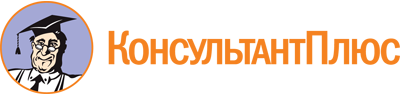 Приказ ДМП Новосибирской области от 22.05.2024 N 64/53
"Об утверждении положения об Общественном совете при департаменте молодежной политики Новосибирской области"Документ предоставлен КонсультантПлюс

www.consultant.ru

Дата сохранения: 11.06.2024
 N п/пСведения о кандидатеГрафа для заполнения1Фамилия, имя, отчество (последнее - при наличии)2Должность3Дата рождения4Гражданство5Место жительства6Контактный телефон7E-mail (при наличии)8Уровень образования, наименование учебного заведения9Наличие ученого звания, ученой степени10Трудовая деятельность за последние 5 лет11Общественная деятельность12Наличие (отсутствие) неснятой или непогашенной судимости13Информация о членстве в составе общественных советов иных исполнительных органов14Дополнительная информацияКатегория персональных данныхПеречень персональных данныхРазрешение к распространению (да/нет)Условия и запреты (заполняется по желанию субъекта персональных данных <1>)Общиефамилия, имя, отчество (при наличии)Общиедата рождения (число, месяц, год)Общиеместо рожденияОбщиеадресОбщиеданные документов об образовании, квалификации, профессиональной подготовке, сведения о повышении квалификацииОбщиесемейное положениеОбщиедолжностьОбщиесведения о доходах, расходах, имуществе и обязательствах имущественного характера, а также о доходах, расходах, имуществе и обязательствах имущественного характера супругов и несовершеннолетних детейОбщиесведения о деловых и иных личных качествах, носящих оценочный характерСпециальныесостояние здоровьяСпециальныесведения о судимостиБиометрическиецветное цифровое фотографическое изображение лицаБиометрическиевидеозаписьИнформационный ресурсДействия с персональными даннымиhttps://dmp.nso.ru/Размещение